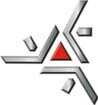 REQUERIMENTO DE DEFESA DOUTORADOIDENTIFICAÇÃO DO ALUNO(A)IDENTIFICAÇÃO DO ALUNO(A)IDENTIFICAÇÃO DO ALUNO(A)IDENTIFICAÇÃO DO ALUNO(A)NOME COMPLETONOME COMPLETONOME COMPLETOREGISTRO ACADÊMICO:NOMEDO ORIENTADOR(A)(A)Data da Defesa: 	/	/		 Horário: 			Local:	Título da Tese:		 Título 1° Artigo:	Título 2° Artigo:	Sugestão de Banca Titular:Nome: 	 Instituição/Departamento: 	 Nome: 	 Instituição/Departamento: 	 Nome: 	 Instituição/Departamento: 	 Nome: 	 Instituição/Departamento: 	 Nome: 	 Instituição/Departamento: 	Sugestão de Banca Suplente:Nome: 	 Instituição/Departamento: 	 Nome: 	 Instituição/Departamento: 	############################################################################Comprovante de Publicação -1°artigoTítulo: 		 Revista/Periódico: 	Qualis: 	Comprovante de Publicação - 2°artigoTítulo: 		 Revista/Periódico: 	Qualis: 	Formas de apresentação de Tese  dos discentes do Programa de Pós-Graduação em Ciência de Alimentos. (Verificar Resolução Vigente, disponível na página do PPC – link Formulários).Data da Defesa: 	/	/		 Horário: 			Local:	Título da Tese:		 Título 1° Artigo:	Título 2° Artigo:	Sugestão de Banca Titular:Nome: 	 Instituição/Departamento: 	 Nome: 	 Instituição/Departamento: 	 Nome: 	 Instituição/Departamento: 	 Nome: 	 Instituição/Departamento: 	 Nome: 	 Instituição/Departamento: 	Sugestão de Banca Suplente:Nome: 	 Instituição/Departamento: 	 Nome: 	 Instituição/Departamento: 	############################################################################Comprovante de Publicação -1°artigoTítulo: 		 Revista/Periódico: 	Qualis: 	Comprovante de Publicação - 2°artigoTítulo: 		 Revista/Periódico: 	Qualis: 	Formas de apresentação de Tese  dos discentes do Programa de Pós-Graduação em Ciência de Alimentos. (Verificar Resolução Vigente, disponível na página do PPC – link Formulários).Data da Defesa: 	/	/		 Horário: 			Local:	Título da Tese:		 Título 1° Artigo:	Título 2° Artigo:	Sugestão de Banca Titular:Nome: 	 Instituição/Departamento: 	 Nome: 	 Instituição/Departamento: 	 Nome: 	 Instituição/Departamento: 	 Nome: 	 Instituição/Departamento: 	 Nome: 	 Instituição/Departamento: 	Sugestão de Banca Suplente:Nome: 	 Instituição/Departamento: 	 Nome: 	 Instituição/Departamento: 	############################################################################Comprovante de Publicação -1°artigoTítulo: 		 Revista/Periódico: 	Qualis: 	Comprovante de Publicação - 2°artigoTítulo: 		 Revista/Periódico: 	Qualis: 	Formas de apresentação de Tese  dos discentes do Programa de Pós-Graduação em Ciência de Alimentos. (Verificar Resolução Vigente, disponível na página do PPC – link Formulários).Data da Defesa: 	/	/		 Horário: 			Local:	Título da Tese:		 Título 1° Artigo:	Título 2° Artigo:	Sugestão de Banca Titular:Nome: 	 Instituição/Departamento: 	 Nome: 	 Instituição/Departamento: 	 Nome: 	 Instituição/Departamento: 	 Nome: 	 Instituição/Departamento: 	 Nome: 	 Instituição/Departamento: 	Sugestão de Banca Suplente:Nome: 	 Instituição/Departamento: 	 Nome: 	 Instituição/Departamento: 	############################################################################Comprovante de Publicação -1°artigoTítulo: 		 Revista/Periódico: 	Qualis: 	Comprovante de Publicação - 2°artigoTítulo: 		 Revista/Periódico: 	Qualis: 	Formas de apresentação de Tese  dos discentes do Programa de Pós-Graduação em Ciência de Alimentos. (Verificar Resolução Vigente, disponível na página do PPC – link Formulários).DATAASSINATURA DO(A) ALUNO(A)ASSINATURA DO(A) ALUNO(A)ASSINATURA DO(A) ALUNO(A)EU,..................................................................................................................ORIENTADOR(A),ESTOU CIENTE E DE ACORDO COM AS INFORMAÇÕES ACIMA.DATA	ASSINATURAEU,..................................................................................................................ORIENTADOR(A),ESTOU CIENTE E DE ACORDO COM AS INFORMAÇÕES ACIMA.DATA	ASSINATURAEU,..................................................................................................................ORIENTADOR(A),ESTOU CIENTE E DE ACORDO COM AS INFORMAÇÕES ACIMA.DATA	ASSINATURAEU,..................................................................................................................ORIENTADOR(A),ESTOU CIENTE E DE ACORDO COM AS INFORMAÇÕES ACIMA.DATA	ASSINATURA1ªVIA-SECRETARIA 2ªVIA-ORIENTADOR(A) 3ªVIA-ALUNO(A)1ªVIA-SECRETARIA 2ªVIA-ORIENTADOR(A) 3ªVIA-ALUNO(A)1ªVIA-SECRETARIA 2ªVIA-ORIENTADOR(A) 3ªVIA-ALUNO(A)1ªVIA-SECRETARIA 2ªVIA-ORIENTADOR(A) 3ªVIA-ALUNO(A)